THÔNG TIN KỲ THI TOÁN QUỐC TẾ KANGAROO 2020 INTERNATIONAL KANGAROO MATH CONTEST – IKMC 2020Kính gửi Quý Phụ huynh và các em học sinh!Kỳ thi Toán quốc tế Kangaroo (IKMC) là kỳ thi toán lớn nhất thế giới với hơn 6.000.000 thí sinh tham gia hàng năm tại 70 quốc gia. Kỳ thi được tổ chức với hình thức phi lợi nhuận, nhằm thúc đẩy phong trào dạy và học Toán theo hướng phát triển tư duy thông qua nội dung gắn liền với thực tế đời sống. Qua bốn năm được tổ chức tại Việt Nam, Kỳ thi đã trở thành một sân chơi Toán học lý thú, thu hút sự tham gia của hơn 25.000 thí sinh đến từ 700 trường học tiểu học và trung học cơ sở trên toàn quốc. Tiếp nối thành công đó, được sự ủng hộ và cho phép của SGD-ĐT các tỉnh, thành phố, IKMC 2020 sẽ được tổ chức vào ngày 23 tháng 8 năm 2020.Đối tượng dự thi:Học sinh từ lớp 1 đến lớp 8 năm học 2019 – 2020 tham gia dự thi theo 4 cấp độ:Đề thi:Đề thi trắc nghiệm với các bài toán tư duy gắn với đời sống thực tế do ủy ban Toán quốc tế Kangaroo biên soạn và được sử dụng chung cho 70 quốc gia. Đề thi song ngữ (Anh – Việt). Số lượng câu hỏi và thời gian thi khác nhau theo từng cấp độ.Các em học sinh tham khảo tài liệu và thi thử miễn phí đề thi Kangaroo các năm trước bằng cách đăng ký thành viên Câu lạc bộ KMC tại www.kangaroo-math.vn/Giải thưởng:Thí sinh được trao giải theo từng cấp độ và khối lớp, cơ cấu giải thưởng bao gồm:National Champion (Vô địch quốc gia): Thí sinh đạt điểm cao nhất của mỗi khối lớp trên toànquốc.High Distinction (Xuất sắc): Top 10 thí sinh đạt điểm cao nhất tiếp theo mỗi khối lớp trên toànquốc.Distinction (Giỏi): Top 30 thí sinh đạt điểm cao nhất mỗi khối lớp (xếp hạng 11 – 30) trên toàn quốc.Top 5%: Dành cho các thí sinh thuộc top 5% điểm cao nhất mỗi khối lớp trên toàn quốc.Top 10%: Dành cho các thí sinh thuộc top 10% điểm cao nhất mỗi khối lớp trên toàn quốc.Longest Jump (Bước nhảy Kangaroo): Thí sinh có số câu trả lời đúng liên tục nhiều nhất mỗi khối.School Champion (Vô địch cấp trường): Dành cho thí sinh có % Percentile cao nhất của mỗitrường (chỉ dành cho các trường có ít nhất 100 thí sinh tham dự).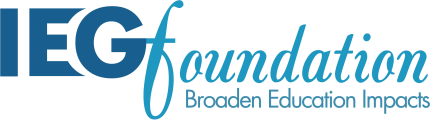 Regional Champion (Vô địch cấp tỉnh): Dành cho thí sinh có % Percentile cao nhất của mỗi tỉnh (Tỉnh có trên 1000 thí sinh đăng ký, thí sinh có % percentile cao nhất không đạt giải National Champion.)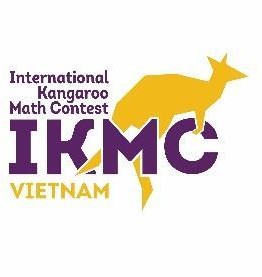 Đăng ký tham dự: Các thí sinh đăng ký tham dự và nộp lệ phí thi tại Trường theo mẫu đính kèm. Gói 1: Đăng ký thi:Lệ phí thi: 350.000 đồng/thí sinh (đã bao gồm 01 áo đồng phục, 01 sách và lệ phí thi do Ủy ban IKMC quốc tế yêu cầu).Gói 2: Đăng ký combo:Lệ phí combo bao gồm lệ phí thi + lệ phí tham gia CLB Toán KMC trong vòng 01  năm:  600.000đ/thí sinh.Chi tiết về Câu lạc bộ Toán KMC, phụ huynh vui lòng truy cập website: www.kangaroo-math.vn/Thông tin liên hệ: Ban tổ chức IKMC Việt Nam 2020Địa chỉ: 128 Nguyễn Thái Học, Ba Đình, Hà NộiĐiện thoại: 098 104 8228 I Email: kangaroomath@ieg.vnWebsite: www.kangaroo-math.vn | Facebook: www.facebook.com/IKMCVietNamTrân trọng,BTC Kỳ thi IKMC Việt Nam 2020.PHIẾU ĐĂNG KÝ THÔNG TIN THAM GIAKỲ THI TOÁN QUỐC TẾ KANGAROO INTERNATIONAL KANGAROO MATH CONTEST - IKMC 2020 DÀNH CHO HỌC SINH TIỂU HỌC VÀ TRUNG HỌC CƠ SỞPhụ huynh - Học sinh điền đầy đủ thông tin dưới đây:Đăng ký: Phụ huynh vui lòng tích v vào ô trống để chọn 1 trong 2 hình thức đăng ký bên dưới Đăng ký thi : 350.000đ/học sinhĐăng ký combo: 600.000đ/học sinh (bao gồm đăng ký thi và đăng ký tài khoản học Toán Câu lạc bộ KMC trong vòng 1 năm).Chi tiết về Câu lạc bộ KMC, phụ huynh vui lòng truy cập website: www.kangaroo-math.vn/Lưu ý:Học sinh nộp bản đăng ký này kèm lệ phí thi cho Giáo viên chủ nhiệm trước ngày…….BTC sẽ gửi sách và áo đồng phục về trường cho thí sinh trước ngày thi.Phụ huynh Học sinh(Ký và ghi rõ họ tên)INTERNATIONAL KANGAROO MATH CONTEST – IKMC 2020Dear Parents and Students,The International Kangaroo Math Contest (IKMC), organized in a non-profit format, is the biggest Math contest all over the world. The contest was first held in France by two teachers - André Deledicq and Jean Pierre Boudine - in 1991, taking inspiration from the multiple-choice questionnaire invented by an Australian teacher, Peter O’Holloran.Over nearly 3 decades of development and growth, the contest has attracted over 6.000.000 contestants from around 70 countries annually. The original test, written in English and used all over the world, is developed by more than 150 experts, including Professors, Doctors from 70 countries in the International Mathematical Kangaroo Committee. The President of the International Mathematical Kangaroo Committee is Doctor Gregor Dolinar from University of Ljubjana, Slovenia. He is also the Secretary of the International Mathematical Olympiad Advisory Board (IMO).In March 2016, the International Kangaroo Math Contest – IKMC was organized for the first time in 5 test locations in Hanoi and Ho Chi Minh city by IEG Education Development Fund – IEG Foundation* in cooperation with University of Education – Vietnam National University, Hanoi. The contest’s first appearance in Vietnam attracted over 6000 contestants from 327 schools in 17 cities and provinces around the country, promoting interest, passion for Mathematics and instilling a positive learning attitude in students holistically in international standards.After four years of being held in Vietnam, the contest has become an interesting Math playground, attracting more than 25,000 candidates from 700 primary schools and secondary schools nationwide. Following that success, IKMC 2020 will be held on August 23nd, 2020 with the support and permission of Department of Education and Training of provinces and cities in Vietnam.LEVELS AND TARGET CONTESTANTSIKMC Contest is organized for students from grade 1 to grade 8, who are studying in nationwide primary and secondary schools.Level 1 (Pre-ecolier) Grade 1 – 2Level 2 (Ecolier) Grade 3 – 4Level 3 (Benjamin) Grade 5 – 6Level 4 (Cadet) Grade 7 – 8STRUCTURE OF THE TESTThe test includes multiple-choice questions compiled and provided by International Kangaroo Math Association in English to all countries. The organizer in Vietnam will translate the test into Vietnamese. All contestants are provided the test in English – Vietnamese. The number of questions and exam time varies from each level. Students register to be members of Kangaroo Math Club (KMC) to refer exam questions.PRIZESCandidates are awarded in each level and the prize structure includes:NATIONAL CHAMPION: Excellent of each level nationwide (Champion cup; Certificate; Present from organizer; Participate in IKMC Summer Camp; Awards cash).HIGH DISTINCTION: Next 10 contestants got high scores of each level nationwide (Medal; Certificate; Present from organizer; Participate in IKMC Summer Camp).DISTINCTION: Next 30 contestants got high scores of each level nationwide (Certificate; Present from organizer).TOP 5%: Top 5% of the contestants got the highest scores over the country (Certificate).TOP 10%: Top 10% of the contestants got the highest scores over the country (Certificate).THE LONGEST JUMP: The most consecutive correct answer of each level (Certificate).SCHOOL CHAMPION: The contestant got the highest score of his/her school (Certificate).REGIONAL CHAMPION: The contestant got the highest % Percentile of his/her region. If the number of contestants is over 1000 in the region, the contestant got the highest % percentile will not win the National Champion (Certificate).HOW TO REGISTER: Contestants register and pay the fee at their schools. The list of contestants will be sent to the organizer after the registration process.Register IKMC Exam 2020:Fee of IKMC Exam 2020: 350.000VND/contestant (included uniform, reference book, exam fees are required by the International Kangaroo Math Contest Committee).Register IKMC Combo 2020:Fee of IKMC Combo 2020: 600.000VND/contestant (included Fee of IKMC Exam 2020   and Member Fee of Kangaroo Math Club 2020 in one year).Kangaroo Math Club information: www.kangaroo-math.vn/clubCONTACT INFORMATION:IKMC Vietnam Organizer 2020Address: 128 Nguyễn Thái Học, Ba Đình, Hà Nội Hotline: 098 104 8228 I Email: kangaroomath@ieg.vnWebsite: www.kangaroo-math.vn | Facebook: www.facebook.com/IKMCVietNamRegards,IKMC Vietnam Organizer 2020REGISTRATION FORMINTERNATIONAL KANGAROO MATH CONTEST - IKMC 2020 FOR STUDENTS IN PRIMARY SCHOOLS & SECONDARY SCHOOLSParents – Students fill in the blank spaces below:Please tick in the box to select one of the two package registration below:Register IKMC Exam 2020: 350.000VND/contestantRegister  IKMC  Combo 2020:  600.000VND/contestant  (included  Fee of  IKMC  Exam  2020 and  Member Fee of Kangaroo Math Club 2020 in one year).For Kangaroo Math Contest information, please visit the website: www.kangaroo-math.vn/Note:The contestant submits this registration form and pays the fee to your teacher before ….The Organizing Committee will send the uniform and book to the contestant before the exam date.Parent’s sign(Please sign and note full name)Cấp độ 1 (Pre-Ecolier): Lớp 1 - 2Cấp độ 2 (Ecolier): Lớp 3 - 4Cấp độ 3 (Benjamin): Lớp 5 - 6Cấp độ 4 (Cadet): Lớp 7 - 8